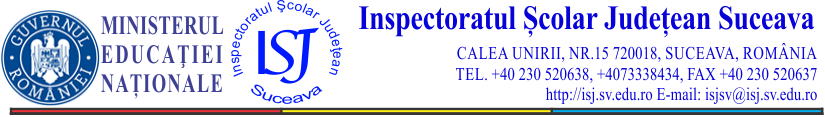 PREMIILE OBȚINUTE LA OLIMPIADA DE LIMBA POLONĂ MATERNĂETAPA JUDEȚEANĂ –  FEBRUARIE 2018, GIMNAZIUInspector școlar pentru minorități,prof. Cristina-Maria AlbuPREMIILE OBȚINUTE LA OLIMPIADA DE LIMBA POLONĂ MATERNĂETAPA JUDEȚEANĂ –  FEBRUARIE 2018,  LICEUInspector școlar pentru minorități,prof. Cristina-Maria AlbuNr. crt.Nr. crt.Numele și prenumele elevuluiClasaUnitatea şcolarăProf. îndrumătorPREMIULGavliuc Petronela-AncutaVIIŞcoala Gimnazială Henryk Sienkiewicz Soloneţu NouOstrovschi Chahula MariaIStroca Gabriela-MariaVIIŞcoala Gimnazială Henryk Sienkiewicz Soloneţu NouOstrovschi Chahula MariaIMarculak Monika AneliaVIIIŞcoala Gimnaziala Krystyna Bochenek Poiana MiculuiMolner EdvigaIBeleş Andreea-SaraVIIIŞcoala Gimnazială Henryk Sienkiewicz Soloneţu NouOstrovschi Chahula MariaIDrozdek  Iuliana  AnastasiaVIIIŞcoala Gimnaziala Krystyna Bochenek Poiana MiculuiMolner EdvigaIBeleș CaterinaVIIŞcoala Gimnazială Henryk Sienkiewicz Soloneţu NouOstrovschi Chahula MariaIIŞumanschi Gabriela-CarmenVIIŞcoala Gimnazială Henryk Sienkiewicz Soloneţu NouOstrovschi Chahula MariaIIVavrici Veronica IoanaVIIIŞcoala Gimnazială Henryk Sienkiewicz Soloneţu NouOstrovschi Chahula MariaIIRevai SuzanaVIIIŞcoala Gimnazială Henryk Sienkiewicz Soloneţu NouOstrovschi Chahula MariaIIIMarculac Agatka-IozefinaVIIŞcoala Gimnazială Henryk Sienkiewicz Soloneţu NouOstrovschi Chahula MariaIIIAlexandrovici  FaustinaVIIŞcoala Gimnaziala Krystyna Bochenek Poiana MiculuiTomasz KobuszewskiMENȚIUNEMarkulak MiguelVIIŞcoala Gimnazială Henryk Sienkiewicz Soloneţu NouOstrovschi Chahula MariaMENȚIUNEMoldovan Rafael MarcelVIIŞcoala Gimnaziala Krystyna Bochenek Poiana MiculuiTomasz KobuszewskiMENȚIUNERujițchi Micaela FatimaVIIŞcoala Gimnaziala Krystyna Bochenek Poiana MiculuiTomasz KobuszewskiMENȚIUNEVavrici Camelia-FranciscaVIIŞcoala Gimnazială Henryk Sienkiewicz Soloneţu NouOstrovschi Chahula MariaMENȚIUNEComan Andrei-GabrielVIIIŞcoala Gimnazială Henryk Sienkiewicz Soloneţu NouOstrovschi Chahula MariaMENȚIUNEDrozdec   RobertVIIIŞcoala Gimnaziala Krystyna Bochenek Poiana MiculuiMolner EdvigaMENȚIUNERevai Evelina-AugustinaVIIIŞcoala Gimnazială Henryk Sienkiewicz Soloneţu NouOstrovschi Chahula MariaMENȚIUNENr. crt.Nr. crt.Numele și prenumele elevuluiClasaUnitatea şcolarăProf. îndrumătorPREMIUL1.1.Drozdek Ana IXColegiul Alexandru cel Bun Gura HumoruluiMałgorzata Joanna KobuszewskaI2.2.Drozdek JustynaXColegiul Alexandru cel Bun Gura HumoruluiMałgorzata Joanna KobuszewskaI3.3.Marculac Monika EugeniaIXColegiul Alexandru cel Bun Gura HumoruluiMałgorzata Joanna KobuszewskaII4.4.Iedenac Bianka-PaulaXColegiul Economic Dimitrie Cantemir SuceavaTomasz KobuszewskiII5.5.Revai LucianXColegiul Alexandru cel Bun Gura HumoruluiMałgorzata Joanna KobuszewskaIII6.Baleac Monica IaninkaXIColegiul Alexandru cel Bun Gura HumoruluiMałgorzata Joanna KobuszewskaIII7.Drosceak GabrielaXIColegiul Alexandru cel Bun Gura HumoruluiMałgorzata Joanna KobuszewskaMENȚIUNE8.Iedenac DanielIXColegiul Național Mihai Eminescu SuceavaTomasz KobuszewskiMENȚIUNE9Vavrici Ana-AlexandraIXColegiul Economic Dimitrie Cantemir SuceavaTomasz KobuszewskiMENȚIUNE